«Семья – источник формирования личности»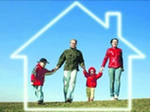  Семья – 7-я                                                                      «Все счастливые семьи похожи друг на друга,                                                                        каждая несчастливая семья несчастна  по                                                                                      своему.                                                                                                    Л.Толстой «Анна Каренина»«Природа, создав людей таковыми, каковы они есть, даровала им великое утешение от многих зол, наделив их семьей и родиной». (Н.Фосколо).«Семья более священна, чем государство» (Пий ХI).«Семья – это кристалл общества» (Гюго).«Ненамного меньше составляют затруднения в управлении своей собственной семьей по сравнению с целым королевством» (М.Монтель).«Лучше всех та семейная сцена, которую можно не устраивать» (Э.Базен).«Семейные интересы почти всегда губят интересы общественные» (Ф.Бэкон).                                                             Вполне владеть своей женой                                                            И управлять своим семейством-                                                            Куда труднее, чем страной,                                                            Хотя и мельче по злодействам.                                                                                                           (И. Губерман).                                                                        ПословицыНикто, кроме мулла, не отказывается от собственной семьи. (Марроканская пословица).Семьей и горох молотят. (Русская).Семья крепка ладом. (Русская).Семья не без урода. (Русская).                                                                        СемьяИтак, создана семья. Мотивы создания семьи разные: кто – то убегает от родителей, кого - то подтолкнуло к браку чувство долга, кого – то замучило одиночество. Мотивом создания семьи может быть и традиция: «Все выходят замуж (женятся), надо и мне!», кого – то замучила нищета. Кто – то мстит кому – то, и создан брак «назло!» И как прекрасно, если создана семья по любви. Только в такой семье будет счастье и развитие личности  каждого члена семьи. В любом обществе понимали, что от семьи зависит будущее страны. Об этом написал в «Великом учении» Конфуций:                                               Если есть праведность в сердце,                                               то будет хороший характер.                                               Если есть хороший характер,                                                то будет гармония в доме.                                              Если есть гармония в доме,                                              то будет порядок в народе.                                              Если будет порядок в народе,                                              то будет мир на земле.При социализме семью называли ячейкой социалистического общества, потому что общество состоит из множества семей. И если каждая семья будет счастлива, то будет гармония в обществе. Н.Я. Соловьев дает такое определение семьи: «Семья – ячейка (малая социальная группа) общества, важнейшая форма организации личного быта, основанная на супружеском союзе и родственных связях, то есть отношениях между мужем и женой, родителями и детьми, братьями и сестрами и другими родственниками, живущими вместе и ведущими общее хозяйство» (Соловьев Н.Я., 1977)Социальный организм – семья, имеет свои функции, структуру и динамику. Рассмотрим эти характеристики семьи.                                                                     Функции семьи:Функция семьи – жизнедеятельность семьи, связанная с удовлетворением потребностей ее членов. Функция – это обязанность, круг деятельности.1.Воспитательная функция – удовлетворение  потребности в отцовстве и материнстве, «реализация» родителей в детях (контакты с детьми и воспитание их – подготовка новых членов общества).2.Хозяйственно – бытовая функция – удовлетворение материальных потребностей членов семьи (забота о здоровье, пище, крове).3.Эмоцианальная функция семьи – удовлетворение потребностей в симпатии, уважении, психологической поддержке, защите членов семьи.4.Функция духовного (культурного общения) – удовлетворение потребностей в совместном проведении досуга, духовное обогащение.5.Функция первичного социального контроля – обеспечение выполнения социальных норм членами семьи.6.Сексуально – эротическая функция – удовлетворение сексуально – эротических потребностей мужа и жены.Исходя из функций семьи, можно выделить 7 качеств- 7-«Я», которые формируются в маленьком семейном государстве, без которых немыслимо существование семьи.                                                                          7 «Я»1.Любовь.Когда члены семьи любят друг друга, то в семье возникает особый микроклимат, то есть психологический комфорт. В такой семье всегда приятно бывать в гостях, там уютно, тихо, спокойно. А иногда в семье любовь путают с присвоением. Мы говорим о тех, кого любим: «Моя мама,  мой папа, мой муж, мои дети». Если мы обижаемся на своих родных, то их простить всегда труднее, чем других людей. А родные делают работу для нас, для нашего развития. Если это осознаете, тогда почувствуете к ним любовь. Потому что их поведение, так раздражающее иногда нас, формирует нашу любовь.2.Свобода.Уважение свободы каждого члена семьи. Дети имеют тоже право выбора: В какой кружок ходить, с кем дружить, куда поступать учиться. Каждый имеет право в семье на личную жизнь. Жестокий контроль убивает доверие. Если жена контролирует мужа, то он будет делать ей все назло. Она контролем нарушила его свободу.  Контроль для своего мужчины – это цепь. Он ее оборвет и убежит к другой женщине, не обладающей чувством собственности на мужа. Контроль необходим  детям, но не постоянный. Косвенный контроль воспринимается лучше, чем прямой. Мой отец говорил: «Доверяю, но проверяю». Меня воспитывали на доверии. Порой казалось, что мама, вообще, не контролирует меня. Но позже  поняла, это был косвенный контроль: «Доченька, а уроки ты сделала?» – спрашивала она как бы, между прочим. Когда мне доверяли, я не могла обмануть доверие родителей. Возникало чувство гордости, что мне доверяют.Как – то в разговоре одна знакомая сказала: «Я каждое утро контролирую сборы мужа на работу». Я удивилась:-Зачем?-Для собственного спокойствия.Я просто не поняла, тогда она объяснила свой контроль.-Если он забудет ключи от рабочего кабинета, то мы возвращаемся назад, значит, опоздаем на работу. Он начинает злиться. За ключами посылает своего водителя. Тот звонит в дверь квартиры и будит дочь, которая спит после ночного дежурства. Все тогда страдают в этой ситуации. Поэтому перед выходом из дома говорю: «Милый, попрыгай. Все звенит? Ты ничего не забыл?»Обратите внимание, как задан вопрос - нежно и с юмором, который ценят мужчины, а мы порой не понимаем их юмора, да еще и обижаемся.-А как же с тренировкой памяти? Он же не будет думать, если жена всегда напомнит.-Вы правы. Так страдает он один, а если не контролировать, то трое.Одним словом, не жена, а дипломат. А брак – это политика. Повезло мужчине с женой – мудрая женщина.Так что думайте сами, решайте сами, нужен контроль или нет. А разумные действия нужны везде.3.Творчество.В семье создаются условия для развития творческого потенциала. Надо помогать друг другу, чтобы развивать творчество. Очень трудно сохранить брак, если муж и жена – творческие личности. Мужу хочется есть, а у жены в разгаре творческий процесс. Если  ей прервать его, то можно забыть, какие мысли были в голове. Таков процесс творчества, осеняет в самые неподходящие моменты. Стихи возникают в голове, когда идешь по улицам  города, а с собой не оказалось ручки и записной книжки. Если муж понимает, как происходит процесс создания ваших шедевров, то приготовит что – нибудь поесть всем членам семьи. А если не понимает, то скандала не избежать.У моего мужа хобби – коллекционирование старых приемников и фотоаппаратов. Уборка квартиры превращалась для меня в сущий ад. Кругом  запчасти, платы, схемы. Все мешает. Когда убирала комнату, то плакала. Потом поняла, что если не смирюсь с его увлечением, то свихнусь при очередной уборке. Стала в этом бедламе искать положительное, надо было увидеть достоинство мужа. Если бы мне о такой ситуации рассказала другая женщина,  сразу бы быстро нашла плюсы ее мужа при помощи наводящих вопросов. В чужой ситуации со стороны проще разобраться. Задумалась, и подсказка пришла от другого человека. Проверяли свои способности на гениальность по тесту, а скрытого гения нашли в моем муже. Попробуйте восстановить всю рухлядь с помоек, чтобы она приобрела первозданный вид, да еще и работала. А он смирился с тем, что у меня 2 тумбочки завалены книгами, кругом листы бумаги с записями. Раньше в ссоре мог сказать: «Писательница», - с сарказмом, теперь молчит. Молчание – золото. Хочется еще раз напомнить, что мужчина развивается в деле (творчестве), поэтому не мешайте ему. Если с этим трудно смириться, познаете другую проблему. Как – то услышала такую фразу от мудрой женщины: «Все мужчины, кому за 40, начинают собирать коллекции. Кто ружья, кто книги, кто картины, а  кто и женщин».Так что любая коллекция, по сравнению с коллекцией женщин, самая безопасная для вашего здоровья.4.Мудрость.Опыт, который накапливается в семье, передается в следующие  поколения.Я училась сначала у мамы; потом у свекрови, как стать хорошей хозяйкой и невесткой, потом свекровью, для жены сына. Надеюсь, что и она учится у меня, потому что вижу ее изменения. Но и я учусь у нее. В семье – каждый учитель.5.Партнерство.Понимание, принятие, признание – 3 «П» психолога Петровского. Понимаю- смотрю на мир твоими глазами.Принимаю - люблю такого, какой ты есть.Признаю – мы партнеры, то есть у нас равные права и обязанности.6.Хозяин.Только в семье формируется это качество, если в семье партнерские отношения. Если я хозяин, то забочусь обо всех членах семьи, защищаю свою семью, создаю гармоничное пространство.7.Счастье.Если развиты все предыдущие качества, то человек в семье будет счастлив.Семейное счастье, зависит, от желания заботится друг о друге, от умения ценить эту заботу и быть благодарным друг другу. В счастливых семьях супруги уступают друг другу, в неблагополучных -  борются за лидерство. Психологи проводили такой эксперимент: у мужа и жены были игрушечные паровозики, и у переезда им надо было разъехаться. Теперь вы догадались, что случилось? Возникал спор за лидерство в неблагополучных семьях, а в благополучных спорили, уступая друг другу дорогу: «Проезжай ты!», «Нет! Сначала ты!» Структура семьиЭто состав семьи и число ее членов, а так же совокупность их взаимоотношений. Анализ структуры семьи позволяет говорить о том, многодетная это семья, полная или неполная, кто руководит семьей – ее лидер, как в ней распределяются обязанности.Динамика семьиДинамика семьи – это этапы изменения семьи, ее развитие. А развитие может идти по разным направлениям: прогресс и регресс. Дюваль (Duvall E.M,1957) выделил следующие фазы в жизненном цикле семьи:1.Вовлечение.Встреча супругов, их эмоциональное притяжение друг к другу.2.Принятие и развитие новых родительских ролей.3.Принятие в семью новой личности. Переход от диадных отношений супругов к отношениям в треугольнике.4.Введение детей во вне семейные институты.5.Принятие подростковости.Стоит напомнить, что в этот период происходит отделение биополя ребенка от поля родителей. Ребенок еще не взрослый и уже не маленький, поэтому его поведение бывает иногда не предсказуемо. Надеешься на взрослость, а в нем проявится ребенок и, наоборот.6.Экспериментирование с независимостью (и родителей и детей).7.Подготовка к уходу детей из семьи. Не присваивайте детей, отпускайте! У них свой путь, своя жизненная задача. Они не ваши!8.Уход детей из семьи. Принятие ухода. Жизнь супругов «глаза в глаза».Можно сказать жизнь для себя, как бы повторение 1-ой фазы, но при наличии большого семейного опыта.9. Принятие факта ухода на пенсию и старости. Пенсия и принятие старости – для многих кризис. Не принятие этого – укорачивание жизни. У некоторых молодых пенсионеров получается так: «Не болел, вышел на пенсию, только бы жить для себя, а он умер». А некоторые раскрывают свои таланты и в 70 лет, как народная художница баба Люба. Картины этой бабушки пользуются популярностью за границей.                                                                 Литература:Борохов Э. Энциклопедия афоризмов: мысль в слове. М.: АСТ. 2003Duvall E.M,1957Соловьев Н.Я.. Брак и семья сегодня [Текст] / Н. Соловьев. - Вильнюс : Минтис, 1977. - 256 с.Шнейдер Л.Б. Семейная психология: Учебное пособие для вузов -М.: Академическин проспект; Екатеринбург: Деловая книга, 2005. 